РОССИЙСКАЯ ФЕДЕРАЦИЯСаратовская область, город БалашовАдминистрация Балашовского муниципального района Саратовской области          412309, Саратовская область,г. Балашов, ул. Малая Луначарского, д. 2Телефон: (884545) 4-26-54эл. почта: Detskijsad.yubileiniy@yandex.ru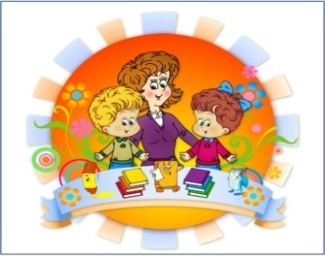 Дидактическая играДобрые кубикиВоспитатель:                      Горелова А.А.Цель: Формирование у детей основ нравственных ценностей через возрождение культурных наследий.Задачи: -Расширять представления о культуре русского народа, об устройстве дома, об истории народного костюма, о народном промысле, фольклоре, о традициях и обычаях;-способствовать расширению и активизации словаря.-развивать воображение, мышление, мелкую моторику рук.-развивать эстетическое и нравственное восприятие мира;-воспитывать интерес к народному творчеству.Возраст детей: 5-6 летНоминация: дидактическая играВарианты игр.«Какие праздники ты знаешь?»Задачи: закреплять знания детей о государственных и народных праздниках России.Ход игры:Дети находят картинки по образцу (самостоятельно) и называют праздник.«В какой стране ты живешь?»Задачи: закреплять знания детей о символах России. Ход игры: Воспитатель просит выбрать картинки с изображением символов страны«Отгадай загадку и найди предмет»Задачи: закреплять знания детей о быте и традициях русского народа;              - продолжать учить детей отгадывать загадкиХод игрыПедагог загадывает загадки, ребенок ищет отгадку в предметах народного быта, убранства русской избы.Загадки: Попало наше тесто в горячее место.Попало –не пропало, румяной булкой стало. (печка)На ней люди спали, работал,ели, готовили и встречали гостей. (лавка, скамья)Бабушкино хранилище (сундук)В нем готовили пищу в печке (чугунок)Однорук, зато рогат,Он в избе первейший хват.Ухватил горшок-да в печку. (ухват)«Как мы знаем народные промыслы»     Задачи: закрепить знания детей о народных промыслах, их признаках.Ход игры:       Ребенок закрывает глаза и пальчиком непроизвольно указывает на картинку, открыв глаза, называет вид игрушки, из какого материала сделана, описывает, называет цвет, форму.5. «Найди названный предмет»Задачи: формировать представление о предметах быта наших предков (утварь, предметы труда, посуда)Ход игры:Воспитатель предлагает детям выстроить ряд карточек по функциональности предметов.Печь-ухват-горшокКоромысло-ведро-ушатПрялка-веретено-клубок      6.«Русский народный костюм» Задачи: закрепить знания детей о русских народных костюмах.Ход игры:Рассмотреть картинку с изображением куклы в русском национальном костюме и предложить ребенку предметы одежды на кубиках.7. «Угадай сказку»Задачи: развивать умение отгадывать сказку по картинке.Ход игры:        Воспитатель рассматривает с детьми иллюстрации к русским народным сказкам известных художников. Предлагает найти на кубике изображение сказки и вспомнить название. Ребенок рассматривает, в какие костюмы одеты герои русских народных сказок.Муниципальное автономное дошкольное образовательное учреждение«Детский сад комбинированного вида «Юбилейный»города Балашова Саратовской области»